শেখ রাসেল দিবস ২০২১প্রতিযোগিতার ধরণ: প্রেজেন্টেশন প্রস্তুত প্রতিযোগিতা (জেলা পর্যায়)বয়স: ১৩ -১৮ বছর বিষয়: প্রিয় শেখ রাসেলজেলার নাম:দায়িত্বপ্রাপ্ত কর্মকর্তার নাম ও মোবাইল: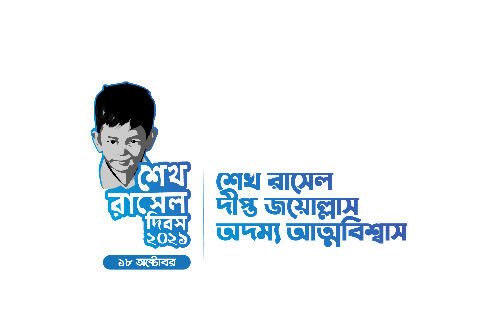 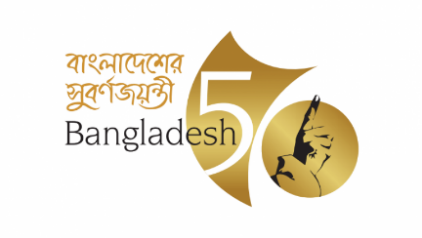 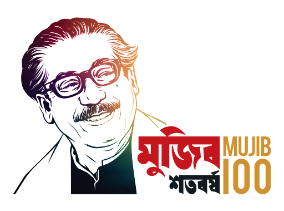 ক্রমপ্রতিযোগীর নামশিক্ষা প্রতিষ্ঠানের নামশ্রেণিরোলজন্ম নিবন্ধন নম্বর ও তারিখ (Optional)বয়সঅভিভাবকের নাম ও মোবাইল নম্বর (Optional)অভিভাবকের ইমেইল ঠিকানা (Optional)মন্তব্য